О направлении на согласованиеинформационного письмаУважаемая Лариса Павловна!В рамках исполнения государственного задания, в части выполнения работы по методическому обеспечению образовательной деятельности в целях обеспечения комплексного психолого-педагогического сопровождения обучающихся с ограниченными возможностями здоровья на 2022 год, федеральное государственное бюджетное научное учреждение «Институт коррекционной педагогики Российской академии образования» (далее – «ИКП РАО») направляет на согласование информацию о проведении курсов повышения квалификации по теме: «Организация ранней коррекционной помощи детям с ОВЗ и инвалидностью и их семьям». Объем учебной программы 72 часа. Период реализации программы: 03-08 октября 2022 года. Форма проведения – очно-заочная с применением электронных технологий (выездная сессия не предусмотрена). Программа рассчитана на участие региональных команд, состоящих из специалистов органов государственной власти субъектов Российской Федерации в сфере образования, профессорско-преподавательского состава региональных институтов развития образования, административных, педагогических и иных работников образовательных организаций, осуществляющих деятельность, связанную с организацией ранней коррекционной помощи детям с ОВЗ и инвалидностью и их семьям.Программа курсов направлена на совершенствование профессиональных компетенций специалистов, работающих с детьми с ограниченными возможностями здоровья и с инвалидностью, касающихся современных подходов к организации ранней коррекционной помощи детям с ОВЗ и инвалидностью и их семьям (проект учебного плана – Приложение 1).Для участия в обучении необходимо направить заявку строго в установленной форме (прилагается) и сканированные копии документов об образовании (квалификации) слушателей. Срок подачи заявок не позднее 29 сентября 2022 года. Обучение бесплатное. Вступительные испытания не предусмотрены.Заявки на прохождение обучения принимаются только от органов государственной власти субъектов Российской Федерации в сфере образования (форма – Приложение 2).Квота – 5 человека от субъекта Российской Федерации.По итогам обучения (участие и успешная сдача итоговой аттестации) слушатели получат удостоверение о повышении квалификации установленного образца, которое будет направлено в электронном виде на адрес электронной почты слушателей, указанных при регистрации.Порядок подачи и рассмотрения заявок: 1. Подготовить и направить на почту do@ikp.email заявку и сканированные документы об образовании (см. Форма заявки для участия в Курсах; в теме письма обязательно указать «Курсы «Ранняя помощь»).2. Каждый слушатель, указанный в заявке, должен самостоятельно пройти регистрацию по ссылке: https://clck.ru/326ETY Подробнее ознакомиться информацией можно на сайте Института: https://dpo.ikp-rao.ru/event/oss/ Контакты подразделения, курирующего вопрос сбора заявок и проведения обучения: отдел дополнительного образования и совершенствами профессиональных компетенций ИКП РАО – do@ikp.email +7(977) 963-26-51; +7 (991)591-68-33; +7 (495)695-59-34 В случае согласования, просим оказать содействие в рассылке письма руководителям органов исполнительной власти субъектов Российской Федерации, осуществляющих государственное управление в сфере образования.Приложение: на 2 л. в 1 экз.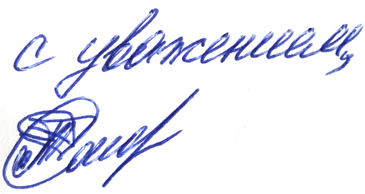 Директор ФГБНУ «ИКП РАО»                                                              Т.А. СоловьеваИсп. Карпова Д. А. +7 (499)246-96-66Приложение 1Учебный план курса«Организация ранней коррекционной помощи детям с ОВЗ и инвалидностью и их семьям»03 октября - 08 октября 2022 г.ФОРМА ЗАЯВКИ На бланке органа государственной власти субъекта РФ в сфере образованияФГБНУ «ИКП РАО»Исх. рег.№ _______ от «___» _______ 2022 года Заявка на участие в программе повышения профессиональной квалификации «Организация ранней коррекционной помощи детям с ОВЗ и инвалидностью и их семьям» в 2022 гот _________________________________________название субъекта РФПросим зачислить на обучение по программе повышения профессиональной квалификации «Организация ранней коррекционной помощи детям с ОВЗ и инвалидностью и их семьям» следующих слушателей:К данной заявке прилагаем сканированные версии документов:- дипломов об образовании, подтверждающих квалификацию на каждого сотрудника
в количестве_____ ;- свидетельств (справок) об перемене имени ______.Контактное лицо, от органа государственной власти субъекта РФ в сфере образования:ФИО, телефон, e-mail (указать контактны ответственного лица)Руководитель органа государственной власти субъекта РФ в сфере образования / уполномоченное лицо___________									ФИО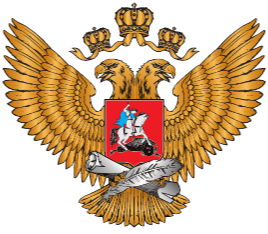 МИНИСТЕРСТВО ПРОСВЕЩЕНИЯРОССИЙСКОЙ ФЕДЕРАЦИИФедеральное государственное бюджетное научное учреждение «ИНСТИТУТ КОРРЕКЦИОННОЙПЕДАГОГИКИ РОССИЙСКОЙ АКАДЕМИИ ОБРАЗОВАНИЯ»119121, Москва, ул. Погодинская, 8, корп. 1тел./факс +7 (499) 245-04-52; e-mail: info@ikp.email Министерство просвещения Российской ФедерацииМИНИСТЕРСТВО ПРОСВЕЩЕНИЯРОССИЙСКОЙ ФЕДЕРАЦИИФедеральное государственное бюджетное научное учреждение «ИНСТИТУТ КОРРЕКЦИОННОЙПЕДАГОГИКИ РОССИЙСКОЙ АКАДЕМИИ ОБРАЗОВАНИЯ»119121, Москва, ул. Погодинская, 8, корп. 1тел./факс +7 (499) 245-04-52; e-mail: info@ikp.email Директору Департамента государственной политики в сфере защиты прав детей Минпросвещения РоссииМИНИСТЕРСТВО ПРОСВЕЩЕНИЯРОССИЙСКОЙ ФЕДЕРАЦИИФедеральное государственное бюджетное научное учреждение «ИНСТИТУТ КОРРЕКЦИОННОЙПЕДАГОГИКИ РОССИЙСКОЙ АКАДЕМИИ ОБРАЗОВАНИЯ»119121, Москва, ул. Погодинская, 8, корп. 1тел./факс +7 (499) 245-04-52; e-mail: info@ikp.email Л.П.ФАЛЬКОВСКОЙ      «19» сентября 2022 г. № 683/08Время проведения занятий (Мск)Тема занятийЛекторВремя проведения занятий (Мск)Тема занятийЛектор03 октября 2022 г.03 октября 2022 г.03 октября 2022 г.9.00 – 10.30Нормативно-правовые основы системы ранней помощи в Российской Федерации.Разенкова Юлия Анатольевна – доктор педагогических наук, заведующий лабораторией комплексных исследований в области ранней помощи, профессор кафедры специальной психологии и коррекционной педагогики ФГБНУ «ИКП РАО»10.30 – 12.00Основные этапы становления системы ранней помощи в Российской Федерации. Региональные и муниципальные модели системы ранней помощи.Разенкова Юлия Анатольевна – доктор педагогических наук, заведующий лабораторией комплексных исследований в области ранней помощи, профессор кафедры специальной психологии и коррекционной педагогики ФГБНУ «ИКП РАО»12.00 – 13.30Ценности и принципы системы ранней помощи.Разенкова Юлия Анатольевна – доктор педагогических наук, заведующий лабораторией комплексных исследований в области ранней помощи, профессор кафедры специальной психологии и коррекционной педагогики ФГБНУ «ИКП РАО»13.30 – 15.00Формы организации ранней помощи. Целевые группы детей и их семей; специалисты системы ранней помощи.Разенкова Юлия Анатольевна – доктор педагогических наук, заведующий лабораторией комплексных исследований в области ранней помощи, профессор кафедры специальной психологии и коррекционной педагогики ФГБНУ «ИКП РАО»04 октября 2022 г.04 октября 2022 г.04 октября 2022 г.9.00 – 10.30Служба ранней помощи как структурное подразделение образовательной, социальной организации или организации здравоохранения.Разенкова Юлия Анатольевна – доктор педагогических наук, заведующий лабораторией комплексных исследований в области ранней помощи, профессор кафедры специальной психологии и коррекционной педагогики ФГБНУ «ИКП РАО»10.30 – 12.00Цель и задачи службы ранней помощи. Основные направления деятельности службы ранней помощи. Форматы оказания ранней помощи семье ребенка с ОВЗ. Сочетание очных и дистанционных форматов.Разенкова Юлия Анатольевна – доктор педагогических наук, заведующий лабораторией комплексных исследований в области ранней помощи, профессор кафедры специальной психологии и коррекционной педагогики ФГБНУ «ИКП РАО»12.00 – 13.30Основные организационные процессы в службе ранней помощи.Разенкова Юлия Анатольевна – доктор педагогических наук, заведующий лабораторией комплексных исследований в области ранней помощи, профессор кафедры специальной психологии и коррекционной педагогики ФГБНУ «ИКП РАО»13.30 – 15.00Организация первичного приема семьи с ребенком раннего возраста  с ОВЗ в службе ранней помощи.Разенкова Юлия Анатольевна – доктор педагогических наук, заведующий лабораторией комплексных исследований в области ранней помощи, профессор кафедры специальной психологии и коррекционной педагогики ФГБНУ «ИКП РАО»05 октября 2022 г.05 октября 2022 г.05 октября 2022 г.9.00 – 10.30Содержание и организация диагностического процесса в службе ранней помощи. Цель и задачи скрининг-диагностики в системе ранней помощи. Модели и методы скрининг-диагностики; организация диагностического процессаКудрина Татьяна Петровна – кандидат педагогических наук, старший научный сотрудник лаборатории комплексных исследований в области ранней помощи ФГБНУ «ИКП РАО10.30 – 12.00Цели и задачи клинической диагностики и психолого-педагогической диагностики развития ребенка. Методы клинической диагностики и психолого-педагогической диагностики развития ребенка, организация диагностического процесса.Кудрина Татьяна Петровна – кандидат педагогических наук, старший научный сотрудник лаборатории комплексных исследований в области ранней помощи ФГБНУ «ИКП РАО12.00 – 13.30Цели и задачи углубленной психолого-педагогической диагностики развития ребенка, диагностических методов оценки продвижения ребенка в системе ранней помощи, алгоритм действий специалистов, организация диагностического процесса.Кудрина Татьяна Петровна – кандидат педагогических наук, старший научный сотрудник лаборатории комплексных исследований в области ранней помощи ФГБНУ «ИКП РАО13.30 – 15.00Психическое развитие детей младенческого и раннего возраста. Роль коммуникативной функции в раннем онтогенезе ребенка. Традиции культурно-исторического и возрастно-психологических подходов в изучении психического развития детей раннего возраста.Кудрина Татьяна Петровна – кандидат педагогических наук, старший научный сотрудник лаборатории комплексных исследований в области ранней помощи ФГБНУ «ИКП РАО06 октября 2022 г.06 октября 2022 г.06 октября 2022 г.9.00 – 10.30Основные подходы к диагностике общения детей с ОВЗ и ухаживающих взрослых. Использование видеосъемки в диагностике общения ребенка и взрослого.Одинокова Галина Юрьевна – кандидат педагогических наук, старший научный сотрудник лаборатории комплексных исследований в области ранней помощи ФГБНУ «ИКП РАО10.30 – 12.00Методы и технологии выявления неблагополучия в общении ребенка и взрослого. Анализ видеоматериалов общения детей с ОВЗ и близких взрослых.Одинокова Галина Юрьевна – кандидат педагогических наук, старший научный сотрудник лаборатории комплексных исследований в области ранней помощи ФГБНУ «ИКП РАО12.00 – 13.30Технология предупреждения трудностей в развитии общения у ребенка с ОВЗ и близких взрослых.Одинокова Галина Юрьевна – кандидат педагогических наук, старший научный сотрудник лаборатории комплексных исследований в области ранней помощи ФГБНУ «ИКП РАО13.30 – 15.00Технология преодоления трудностей в развитии общения у ребенка с ОВЗ и близких взрослых.Одинокова Галина Юрьевна – кандидат педагогических наук, старший научный сотрудник лаборатории комплексных исследований в области ранней помощи ФГБНУ «ИКП РАО07 октября 2022 г.07 октября 2022 г.07 октября 2022 г.9.00 – 10.30Организация процесса сопровождения семьи с ребенком с ОВЗ и/или инвалидностью в службе ранней помощиПавлова Анна Владимировна -  научный сотрудник лаборатории комплексных исследований в области ранней помощи ФГБНУ «ИКП РАО 10.30 – 12.00Потребности и ресурсы современной семьи, воспитывающей ребенка раннего возраста с ОВЗ и/или инвалидностью. Содержание процесса сопровождения семьи с ребенком с ОВЗ и/или инвалидностью в службе ранней помощиПавлова Анна Владимировна -  научный сотрудник лаборатории комплексных исследований в области ранней помощи ФГБНУ «ИКП РАО 12.00 – 13.30Возможности  и ограничения дистанционного консультирования и сопровождения семьи в системе ранней помощиПавлова Анна Владимировна -  научный сотрудник лаборатории комплексных исследований в области ранней помощи ФГБНУ «ИКП РАО 13.30 – 15.00Надомное визитирование и консультирование семьиПавлова Анна Владимировна -  научный сотрудник лаборатории комплексных исследований в области ранней помощи ФГБНУ «ИКП РАО 08 октября 2022 г.08 октября 2022 г.08 октября 2022 г. 9.00 – 10.30Дискуссионная площадка «Вызовы времени как запускающие механизмы развития ранней помощи в ближайшем будущем» Разенкова Юлия Анатольевна – доктор педагогических наук, заведующий лабораторией комплексных исследований в области ранней помощи, профессор кафедры специальной психологии и коррекционной педагогики ФГБНУ «ИКП РАО»Самостоятельная работа слушателей с материалами КурсаИтоговая аттестация (тест)№ п/пНазвание организацииФИО слушателяДолжность квалификация по диплому